 ПРОЕКТ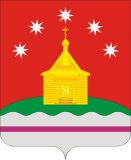 СОВЕТ НАРОДНЫХ ДЕПУТАТОВРОЖДЕСТВЕНСКО-ХАВСКОГО СЕЛЬСКОГО ПОСЕЛЕНИЯ НОВОУСМАНСКОГО МУНИЦИПАЛЬНОГО РАЙОНАВОРОНЕЖСКОЙ ОБЛАСТИРЕШЕНИЕот с. Рождественская ХаваВ соответствии с Федеральным законом от 20 июля 2020 года N 236-ФЗ "О внесении изменений в Федеральный закон "Об общих принципах организации местного самоуправления в Российской Федерации", Федеральным законом от 20 июля 2020 года N 216-ФЗ "О внесении изменений в Бюджетный кодекс Российской Федерации", Совет народных депутатов Рождественско-Хавского сельского поселения РЕШИЛ:       1. Утвердить Порядок выдвижения, внесения, обсуждения, рассмотрения инициативных проектов, а также проведения их конкурсного отбора в  Рождественско-Хавском сельском поселении Новоусманского муниципального района Воронежской области согласно приложению к настоящему решению.        2.  Обнародовать данное решение  путем размещения на досках объявлений в администрации Рождественско-Хавского сельского поселения, здании   МОУ Рождественско-Хавская СОШ и на официальном сайте Рождественско-Хавского сельского поселения в сети «Интернет» http://rhavskoe.ru/.       3. Контроль за исполнением настоящего решения возложить на главу Рождественско-Хавского сельского поселения ЧИРКОВА Е.В.Глава Рождественско-Хавского                      Председатель Совета              сельского поселения                                        народных депутатов                                                                                  Рождественско-Хавского                                                                          сельского поселения  _________________Е.В. Чирков              ________________   А.Л. ЩеблыкинПриложение к решению Совета народных депутатов Рождественско-Хавского сельского  поселенияот ________ №___Порядоквыдвижения, внесения, обсуждения, рассмотрения инициативных проектов, а также проведения их конкурсного отборав  Рождественско-Хавском сельском поселении Новоусманского муниципального района Воронежской областиРаздел 1. Общие положения1. Настоящий Порядок выдвижения, внесения, обсуждения, рассмотрения инициативных проектов, а также проведения их конкурсного отбора в Рождественско-Хавском сельском поселении Новоусманского муниципального района Воронежской области устанавливает общие положения, а также правила осуществления процедур по выдвижению, внесению, обсуждению, рассмотрению инициативных проектов, а также проведению их конкурсного отбора в Рождественско-Хавском сельском поселении.2. Основные понятия, используемые для целей настоящего Порядка:1) инициативные проекты - проекты, разработанные и выдвинутые в соответствии с настоящим Порядком, инициаторами проектов в целях реализации на территории, части территории Рождественско-Хавского сельского поселения Новоусманского муниципального района мероприятий, имеющих приоритетное значение для жителей Рождественско-Хавского сельского поселения Новоусманского муниципального района, по решению вопросов местного значения или иных вопросов, право решения, которых предоставлено органам местного самоуправления Рождественско-Хавского сельского поселения Новоусманского муниципального района.Порядок определения части территории Рождественско-Хавского сельского поселения Новоусманского муниципального района, на которой могут реализовываться инициативные проекты, устанавливается решением Совета народных депутатов Рождественско-Хавского сельского поселения Новоусманского муниципального района Воронежской области.2) инициативные платежи - собственные или привлеченные инициаторами проектов денежные средства граждан, индивидуальных предпринимателей и образованных в соответствии с законодательством Российской Федерации юридических лиц, уплачиваемые на добровольной основе и зачисляемые в соответствии с Бюджетным кодексом Российской Федерации в бюджет Рождественско-Хавского сельского поселения Новоусманского муниципального района целях реализации конкретных инициативных проектов;3) Согласительная комиссия - постоянно действующий коллегиальный орган администрации Рождественско-Хавского сельского поселения Новоусманского муниципального района, созданный в целях проведения конкурсного отбора инициативных проектов;4) инициаторы проекта - физические и юридические лица, соответствующие требованиям, установленным законодательством об общих принципах организации местного самоуправления в Российской Федерации, а также настоящим Порядком;5) уполномоченный орган - администрация Рождественско-Хавского сельского поселения Новоусманского муниципального района, ответственный за организацию работы по рассмотрению инициативных проектов, а также проведению их конкурсного отбора в Рождественско-Хавском сельском поселении Новоусманского муниципального района;6) участники деятельности по выдвижению, внесению, обсуждению, рассмотрению инициативных проектов, а также проведению их конкурсного отбора в Рождественско-Хавском сельском поселении Новоусманского муниципального района (далее - участники инициативной деятельности):Согласительная комиссия;инициаторы проекта;уполномоченный орган;администрация Рождественско-Хавского сельского поселения Новоусманского муниципального района;Совет народных депутатов Рождественско-Хавского сельского поселения Новоусманского муниципального района Воронежской области.Раздел 2. Порядок выдвижения инициативных проектов1. Выдвижение инициативных проектов осуществляется инициаторами проектов.2. Инициаторами проектов могут выступать:инициативные группы численностью не менее трех граждан, достигших шестнадцатилетнего возраста и проживающих на территории Рождественско-Хавского сельского поселения Новоусманского муниципального района;органы территориального общественного самоуправления, осуществляющие свою деятельность на территории Рождественско-Хавского сельского поселения Новоусманского муниципального района;индивидуальные предприниматели, осуществляющие свою деятельность на территории Рождественско-Хавского сельского поселения Новоусманского муниципального района;юридические лица, осуществляющие свою деятельность на территории Рождественско-Хавского сельского поселения Новоусманского муниципального района, в том числе социально-ориентированные некоммерческие организации (далее - СОНКО).3. Инициативные проекты, выдвигаемые инициаторами проектов, составляются по форме согласно приложению 1 к настоящему Порядку и должны содержать сведения, установленные законодательством об общих принципах организации местного самоуправления в Российской Федерации, а также настоящим Порядком.4. Инициативные проекты, предлагаемые (планируемые) к реализации в очередном финансовом году, могут быть выдвинуты инициаторами проектов в текущем финансовом году.Раздел 3. Порядок обсуждения инициативных проектов1. Инициативный проект до его внесения в администрацию Рождественско-Хавского сельского поселения Новоусманского муниципального района подлежит рассмотрению на сходе, собрании или конференции граждан, в том числе на собрании или конференции граждан по вопросам осуществления территориального общественного самоуправления, в целях обсуждения инициативного проекта, определения его соответствия интересам жителей Рождественско-Хавского сельского поселения Новоусманского муниципального района или его части, целесообразности реализации инициативного проекта, а также принятия сходом, собранием, конференцией решения о поддержке инициативных проектов.Выявление мнения граждан по вопросу о поддержке инициативного проекта может проводиться путем опроса граждан, сбора их подписей.2. Возможно рассмотрение нескольких инициативных проектов на одном сходе, на одном собрании, на одной конференции граждан или при проведении одного опроса граждан.3. Проведение схода, собрания, конференции и опроса граждан, сбора их подписей осуществляется в соответствии с законодательством об общих принципах организации местного самоуправления в Российской Федерации, Уставом Рождественско-Хавского сельского поселения Новоусманского муниципального района, а также решениями Совета народных депутатов Рождественско-Хавского сельского поселения Новоусманского муниципального района Воронежской области.Раздел 4. Порядок внесения инициативных проектов1. Внесение инициативного проекта осуществляется инициатором проекта путем направления в уполномоченный орган инициативного проекта с приложением документов и материалов, входящих в состав проекта, протокола схода, собрания или конференции граждан, результатов опроса граждан и (или) подписные листы, подтверждающие поддержку инициативного проекта жителями Рождественско-Хавского сельского поселения Новоусманского муниципального района или его части.В случае, если инициатором проекта выступают физические лица, к инициативному проекту прилагается согласие на обработку их персональных данных, составленное по форме согласно приложению 3 к настоящему Порядку.2. Информация о внесении инициативного проекта в администрацию Рождественско-Хавского сельского поселения Новоусманского муниципального района подлежит опубликованию (обнародованию) и размещению на официальном сайте Рождественско-Хавского сельского поселения Новоусманского муниципального района в информационно-телекоммуникационной сети "Интернет" в течение трех рабочих дней со дня внесения инициативного проекта в администрацию Рождественско-Хавского сельского поселения Новоусманского муниципального района и должна содержать сведения, указанные в инициативном проекте, а также сведения об инициаторах проекта.3. Одновременно граждане информируются о возможности представления в администрацию Рождественско-Хавского сельского поселения Новоусманского муниципального района своих замечаний и предложений по инициативному проекту с указанием срока их представления, который не может составлять менее пяти рабочих дней.Свои замечания и предложения вправе направлять жители Рождественско-Хавского сельского поселения Новоусманского муниципального района, достигшие шестнадцатилетнего возраста.В сельском населенном пункте указанная информация может доводиться до сведения граждан старостой сельского населенного пункта.Раздел 5. Порядок рассмотрения инициативных проектов1. Инициативный проект, внесенный в администрацию Рождественско-Хавского сельского поселения Новоусманского муниципального района, подлежит обязательному рассмотрению в течение 30 дней со дня его внесения на соответствие требованиям, установленным разделами 2, 3 настоящего Порядка, пунктом 1 раздела 4 настоящего Порядка.2. Инициативные проекты в течение трех рабочих дней со дня их внесения в администрацию Рождественско-Хавского сельского поселения Новоусманского муниципального района направляются уполномоченным органом в адрес отраслевых (функциональным) органов администрации Рождественско-Хавского сельского поселения Новоусманского муниципального района, курирующих направления деятельности, которым соответствует внесенный инициативный проект, на территории которых проект планируется (предлагается) к реализации.3. Специалисты администрации Рождественско-Хавского сельского поселения Новоусманского муниципального района, курирующие направления деятельности, которым соответствует внесенный инициативный проект, на территории которых инициативный проект планируется (предлагается) к реализации, осуществляют подготовку и направление в адрес уполномоченного органа заключения о правомерности, возможности, целесообразности реализации соответствующего инициативного проекта.Подготовка и направление заключения осуществляется по каждому инициативному проекту в срок не позднее 10 календарных дней со дня поступления проекта в отраслевой (функциональный) орган администрации Рождественско-Хавского сельского поселения Новоусманского муниципального района, курирующий направления деятельности, которым соответствует внесенный инициативный проект, на территории которого планируется (предлагается) реализация соответствующего инициативного проекта.4. В случае, если в администрацию Рождественско-Хавского сельского поселения Новоусманского муниципального района внесено несколько инициативных проектов, в том числе с описанием аналогичных по содержанию приоритетных проблем, уполномоченный орган организует проведение конкурсного отбора и информирует об этом инициатора проекта.5. К конкурсному отбору не допускаются инициативные проекты, в случаях, указанных в подпунктах 1 - 5 пункта 7 настоящего раздела.6. Администрация Рождественско-Хавского сельского поселения Новоусманского муниципального района по результатам рассмотрения инициативного проекта принимает одно из следующих решений:1) поддержать инициативный проект и продолжить работу над ним в пределах бюджетных ассигнований, предусмотренных решением о местном бюджете, на соответствующие цели и (или) в соответствии с порядком составления и рассмотрения проекта местного бюджета (внесения изменений в решение о местном бюджете);2) отказать в поддержке инициативного проекта и вернуть его инициаторам проекта с указанием причин отказа в поддержке инициативного проекта.7. Администрация Рождественско-Хавского сельского поселения Новоусманского муниципального района принимает решение об отказе в поддержке инициативного проекта в одном из следующих случаев:1) несоблюдение установленного порядка внесения инициативного проекта и его рассмотрения;2) несоответствие инициативного проекта требованиям федеральных законов и иных нормативных правовых актов Российской Федерации, законов и иных нормативных правовых актов субъектов Российской Федерации, Уставу Рождественско-Хавского сельского поселения Новоусманского муниципального района;3) невозможность реализации инициативного проекта ввиду отсутствия у органов местного самоуправления Рождественско-Хавского сельского поселения Новоусманского муниципального района необходимых полномочий и прав;4) отсутствие средств бюджета Рождественско-Хавского сельского поселения Новоусманского муниципального района в объеме средств, необходимом для реализации инициативного проекта, источником формирования которых не являются инициативные платежи;5) наличие возможности решения описанной в инициативном проекте проблемы более эффективным способом;6) признание инициативного проекта не прошедшим конкурсный отбор.8. Администрация Рождественско-Хавского сельского поселения Новоусманского муниципального района вправе, а в случае, предусмотренном подпунктом 5 пункта 7 настоящего раздела, обязана предложить инициаторам проекта совместно доработать инициативный проект, а также рекомендовать предоставить его на рассмотрение органа местного самоуправления иного муниципального образования или государственного органа в соответствии с их компетенцией.9. Порядок взаимодействия участников инициативной деятельности по вопросам, связанным с рассмотрением инициативных проектов администрацией Рождественско-Хавского сельского поселения Новоусманского муниципального района, утверждается администрацией Рождественско-Хавского сельского поселения Новоусманского муниципального района.Раздел 6. Порядок рассмотрения инициативных проектов Согласительной комиссией и проведения конкурсного отбора1. В случае, установленном пунктом 4 раздела 5 настоящего Порядка, инициативные проекты подлежат конкурсному отбору, проводимому Согласительной комиссией.2. Состав Согласительной комиссии утверждается администрацией Рождественско-Хавского сельского поселения Новоусманского муниципального района.3. Отбор инициативных проектов осуществляется в соответствии с методикой и критериями оценки инициативных проектов, установленными разделом 7 настоящего Порядка.4. Согласительная комиссия по результатам рассмотрения инициативного проекта принимает одно из следующих решений:признать инициативный проект прошедшим конкурсный;признать инициативный проект не прошедшим конкурсный отбор.5. Решение Согласительной комиссией принимается по каждому представленному инициативному проекту.Раздел 7. Методика и критерии оценки инициативных проектов1. Методика оценки инициативных проектов определяет алгоритм расчета итоговой оценки инициативного проекта по установленным критериям оценки.2. Перечень критериев оценки инициативных проектов и их балльное значение устанавливается приложением 2 к настоящему Порядку.3. Оценка инициативного проекта осуществляется отдельно по каждому инициативному проекту.4. Оценка инициативного проекта по каждому критерию определяется в баллах.5. Максимальная итоговая оценка инициативного проекта составляет 100 баллов, минимальная 0.6. Прошедшими конкурсный отбор считаются инициативные проекты, которые по результатам итоговой оценки набрали 50 и более баллов.При недостаточности бюджетных ассигнований, предусмотренных в бюджете Рождественско-Хавского сельского поселения Новоусманского муниципального района на реализацию всех инициативных проектов, прошедшими конкурсный отбор считаются инициативные проекты, набравшие наибольшее количество баллов, реализация которых за счет средств бюджета Рождественско-Хавского сельского поселения Новоусманского муниципального района возможна в пределах объемов бюджетных ассигнований, предусмотренных в бюджете Рождественско-Хавского сельского поселения Новоусманского муниципального района.7. Итоговая оценка инициативного проекта рассчитывается по следующей формуле:Ик = (П(ПКОкi)) х ((Ркg)),где:Ик - итоговая оценка инициативного проекта, рассчитанная с учетом выполнения критериев, указанных в приложении 2 к настоящему Порядку;ki - множество критериев, входящих группу "Общие критерии", указанные в приложении 2 к настоящему Порядку.Каждый из критериев ki может принимать значение 0 или 1;П(ПКОкi) - произведение баллов, присвоенных проекту по каждому из критериев, входящих в группу "Критерии прохождения конкурсного отбора";кg - множество критериев, входящих группу "Рейтинговые критерии", указанные в приложении 2 к настоящему Порядку;(Ркg) - сумма баллов, присвоенных инициативному проекту по каждому из критериев, входящих в группу"Критерии прохождения конкурсного отбора".Каждый из критериев kg может принимать значение, соответствующее уровню выполнения критерия в пределах значений, указанных в приложении 2 к настоящему Порядку.Раздел 8. Порядок формирования и деятельности Согласительной комиссии1. Состав Согласительной комиссии формируется администрацией Рождественско-Хавского сельского поселения Новоусманского муниципального района. При этом половина от общего числа членов Согласительной комиссии должна быть назначена на основе предложений Совета народных депутатов Рождественско-Хавского сельского поселения Новоусманского муниципального района Воронежской области.2. В заседаниях Согласительной комиссии могут участвовать приглашенные лица, не являющиеся членами Согласительной комиссии.3. Инициаторы проектов и их представители могут принять участие в заседании Согласительной комиссии в качестве приглашенных лиц для изложения своей позиции по инициативным проектам, рассматриваемым на заседании.4. Согласительная комиссия осуществляет следующие функции:рассматривает, оценивает представленные для участия в конкурсном отборе инициативные проекты в соответствии с критериями оценки инициативных проектов согласно приложению 2 к настоящему Порядку;формирует итоговую оценку инициативных проектов;принимает решение о признании инициативного проекта прошедшим или не прошедшим конкурсный отбор.5. Согласительная комиссия состоит из председателя Согласительной комиссии, заместителя председателя Согласительной комиссии, секретаря Согласительной комиссии и членов Согласительной комиссии.6. Полномочия членов Согласительной комиссии:1) председатель Согласительной комиссии:руководит деятельностью Согласительной комиссии, организует ее работу;ведет заседания Согласительной комиссии, подписывает протоколы заседаний;осуществляет общий контроль за реализацией принятых Согласительной комиссией решений;участвует в работе Согласительной комиссии в качестве члена Согласительной комиссии;2) заместитель председателя Согласительной комиссии:исполняет полномочия председателя Согласительной комиссии в отсутствие председателя;участвует в работе Согласительной комиссии в качестве члена Согласительной комиссии;3) секретарь Согласительной комиссии:формирует проект повестки очередного заседания Согласительной комиссии;обеспечивает подготовку материалов к заседанию Согласительной комиссии;оповещает членов Согласительной комиссии об очередных ее заседаниях;ведет и подписывает протоколы заседаний Согласительной комиссии;участвует в работе Согласительной комиссии в качестве члена Согласительной комиссии;4) члены Согласительной комиссии:осуществляют рассмотрение и оценку представленных инициативных проектов;участвуют в голосовании и принятии решений о признании инициативного проекта прошедшим или не прошедшим конкурсный отбор.7. Согласительная комиссия вправе принимать решения, если в заседание участвует не менее половины от утвержденного состава ее членов.8. Решение Согласительной комиссии об инициативных проектах, прошедших конкурсный отбор, принимается открытым голосованием простым большинством голосов присутствующих на заседании лиц, входящих в состав Согласительной комиссии.В случае равенства голосов решающим является голос председательствующего на заседании Согласительной комиссии.9. Решения Согласительной комиссии оформляются протоколами в течение 4 рабочих дней со дня заседания Согласительной комиссии, подписываются председателем и секретарем Согласительной комиссии и направляются членам Согласительной комиссии в течение 1 рабочего дня со дня подписания протокола.В протоколе указывается список участвующих, перечень рассмотренных на заседании вопросов и решение по ним.Раздел 9. Порядок реализации инициативных проектов1. На основании протокола заседания Согласительной комиссии координаторы муниципальных программ Рождественско-Хавского сельского поселения Новоусманского муниципального района обеспечивают включение мероприятий по реализации инициативных проектов в состав муниципальных программ Рождественско-Хавского сельского поселения Новоусманского муниципального района.2. Реализация инициативных проектов осуществляется на условиях софинансирования за счет средств бюджета Рождественско-Хавского сельского поселения Новоусманского муниципального района, инициативных платежей в объеме, предусмотренном инициативным проектом и (или) добровольного имущественного и (или) трудового участия в реализации инициативного проекта инициатора проекта собственными и (или) привлеченными силами в объеме, предусмотренном инициативным проектом.3. Инициатор проекта до начала его реализации за счет средств бюджета Рождественско-Хавского сельского поселения Новоусманского муниципального района обеспечивает внесение инициативных платежей в доход бюджета Рождественско-Хавского сельского поселения Новоусманского муниципального района на основании договора пожертвования, заключенного с администрацией Рождественско-Хавского сельского поселения Новоусманского муниципального района, и (или) заключает с администрацией Рождественско-Хавского сельского поселения Новоусманского муниципального района договор добровольного пожертвования имущества и (или) договор на безвозмездное оказание услуг/выполнение работ по реализации инициативного проекта.4. Порядок взаимодействия участников инициативной деятельности по вопросам, связанным с заключением договоров пожертвования, безвозмездного оказания услуг/выполнения работ, внесения и возврата инициативных платежей, устанавливается регламентом взаимодействия.5. Учет инициативных платежей осуществляется отдельно по каждому проекту.6. Контроль за целевым расходованием аккумулированных инициативных платежей осуществляется в соответствии с бюджетным законодательством Российской Федерации.7. Контроль за ходом реализации инициативного проекта осуществляют координаторы муниципальных программ Рождественско-Хавского сельского поселения Новоусманского муниципального района, в рамках которых предусмотрена реализация соответствующих инициативных проектов.Инициаторы проекта, другие граждане, проживающие на территории Рождественско-Хавского сельского поселения Новоусманского муниципального района, уполномоченные сходом, собранием или конференцией граждан, а также иные лица, определяемые законодательством Российской Федерации, вправе осуществлять общественный контроль за реализацией инициативного проекта в формах, не противоречащих законодательству Российской Федерации.8. Инициаторы проекта или их представители принимают обязательное участие в приемке результатов поставки товаров, выполнения работ, оказания услуг.Члены Согласительной комиссии имеют право на участие в приемке результатов поставки товаров, выполнения работ, оказания услуг.9. Инициатор проекта, члены Согласительной комиссии имеют право на доступ к информации о ходе принятого к реализации инициативного проекта.10. Координаторы муниципальных программ Рождественско-Хавского сельского поселения Новоусманского муниципального района, в состав которых включены мероприятия по реализации инициативного проекта, ежемесячно в срок не позднее 05 числа месяца, следующего за отчетным, направляют в уполномоченный орган и финансовый орган администрации Рождественско-Хавского сельского поселения Новоусманского муниципального района отчет о ходе реализации инициативного проекта.11. Координаторы муниципальных программ Рождественско-Хавского сельского поселения Новоусманского муниципального района в срок до 31 декабря года, в котором был реализован инициативный проект, обеспечивают направление документов, подтверждающих окончание реализации инициативного проекта (акты приемки, акты выполненных работ, акты оказанных услуг, документы, подтверждающие оплату, протоколы собраний групп в целях проведения общественного контроля за реализацией проекта, фотографии и др.) в уполномоченный орган и финансовый отдел администрации Новоусманского муниципального района.12. Информация о рассмотрении инициативного проекта администрацией Рождественско-Хавского сельского поселения Новоусманского муниципального района, о ходе реализации инициативного проекта, в том числе об использовании денежных средств, о добровольном имущественном и (или) трудовом участии заинтересованных в его реализации лиц, подлежит опубликованию (обнародованию) и размещению на официальном сайте Рождественско-Хавского сельского поселения Новоусманского муниципального района в информационно-телекоммуникационной сети "Интернет".13. Отчет об итогах реализации инициативного проекта подлежит опубликованию (обнародованию) и размещению на официальном сайте Рождественско-Хавского сельского поселения Новоусманского муниципального района в информационной-телекоммуникационной сети «Интернет» в течение 30 календарных дней со дня завершения реализации инициативного проекта.14. В сельском поселении Новоусманского муниципального района информация, указанная в пунктах 12, 13 настоящего раздела, может доводиться до сведения граждан главой сельского поселения Рождественско-Хавского сельского поселения Новоусманского муниципального района Воронежской области.Раздел 10. Порядок расчета и возврата сумм инициативных платежей1. В случае, если инициативный проект не был реализован либо в случае наличия остатка инициативных платежей по итогам реализации инициативного проекта, не использованных в целях реализации инициативного проекта, инициативные платежи подлежат возврату инициаторам проекта, осуществившим их перечисление в бюджет Рождественско-Хавского сельского поселения Новоусманского муниципального района (далее - денежные средства, подлежащие возврату).2. Размер денежных средств, подлежащих возврату инициаторам проекта, рассчитывается исходя из процентного соотношения софинансирования инициативного проекта.3. Инициаторы проекта предоставляют заявление на возврат денежных средств с указанием банковских реквизитов в финансовый отдел администрации Рождественско-Хавского сельского поселения Новоусманского муниципального района, осуществляющий учет инициативных платежей, в целях возврата инициативных платежей.4. Администрация Рождественско-Хавского сельского поселения Новоусманского муниципального района, осуществляющая учет инициативных платежей, в течение 5 рабочих дней со дня поступления заявления осуществляет возврат денежных средств.Приложение 1 к ПорядкуИнициативный проект"____"___________20__г.Инициатор(ы) проекта(представитель инициатора) ___________________ Ф.И.О.(подпись)Приложения: 1. Расчет и обоснование предполагаемой стоимости инициативного проекта и (или) проектно-сметная (сметная) документация.2. Гарантийное письмо, подписанное инициатором проекта (представителем инициатора), содержащее обязательства по обеспечению инициативных платежей и (или) добровольному имущественному участию и (или) по трудовому участию в реализации инициативного проекта инициаторами проекта.3. Документы, подтверждающие полномочия инициатора проекта: копия паспорта, копия доверенности (в случае необходимости), решение о назначении руководителя, копия устава и другие документы, подтверждающие полномочия.4. Презентационные материалы к инициативному проекту (с использованием средств визуализации инициативного проекта).5. Дополнительные материалы (чертежи, макеты, графические материалы и другие) при необходимости.6. Согласие на обработку персональных данных инициатора проекта (представителя инициативной группы).Приложение 2 к ПорядкуКритерии оценки инициативного проектаПриложение 3 к ПорядкуСогласие на обработку персональных данных(место подачи инициативного проекта)"___" ________ 20__ г.Я, ____________________________________________________________,(фамилия, имя, отчество)зарегистрированный (ая) по адресу:__________________________________________________________________________________________________________, серия ______________ N________ выдан _______________________________,(документа, удостоверяющего личность) (дата)____________________________________________________________________,(орган, выдавший документ, удостоверяющий личность)в соответствии со статьей 9 Федерального закона от 27 июля 2006 года N 152-ФЗ "О персональных данных" настоящим даю свое согласие:1. На обработку моих персональных данных операторам персональных данных: администрации Рождественско-Хавского сельского поселения Новоусманского муниципального района, находящейся по адресу:  396315, Воронежская обл., с. Рождественская Хава, ул. Советская, д. 35: фамилия, имя, отчество, документ, подтверждающий полномочия инициатора проекта, номер контактного телефона, электронный адрес.Обработка персональных данных осуществляется операторами персональных данных в целях рассмотрения представленного мною проекта инициативного бюджетирования на соответствие установленных требований, подготовки заключения о правомерности, возможности, целесообразности реализации представленного мною инициативного проекта, реализации проекта, в случае прохождения его в конкурсном отборе, а также на хранение данных о реализации инициативного проекта на электронных носителях.Настоящее согласие предоставляется мной на осуществление действий в отношении моих персональных данных, которые необходимы для достижения указанных выше целей, включая (без ограничения) сбор, систематизацию, накопление, хранение, уточнение (обновление, изменение), использование, передачу третьим лицам для осуществления действий по обмену информацией, обезличивание, блокирование персональных данных, а также осуществление любых иных действий, предусмотренных действующим законодательством Российской Федерации.Доступ к моим персональным данным могут получать сотрудники администрации Рождественско-Хавского сельского поселения Новоусманского муниципального района, в котором планируется реализация проекта, только в случае служебной необходимости в объеме, требуемом для исполнения ими своих обязательств.Администрация Рождественско-Хавского сельского поселения Новоусманского муниципального района, в котором планируется реализация проекта, не раскрывают персональные данные граждан третьим лицам, за исключением случаев, прямо предусмотренных действующим законодательством.Настоящее согласие дается сроком по достижении целей обработки или в случае утраты необходимости в достижении этих целей, если иное не предусмотрено федеральным законом.Согласие на обработку персональных данных может быть отозвано.______________________________________ /___________________________/(фамилия, имя, отчество) (подпись)Об утверждении Порядка выдвижения, внесения, обсуждения, рассмотрения инициативных проектов, а также проведения их конкурсного отбора в Рождественско-Хавском сельском поселенииНовоусманского муниципального района Воронежской областиN п/пОбщая характеристика инициативного проектаСведения1.Наименование инициативного проекта2.Вопросы местного значения или иные вопросы, право решения которых предоставлено органам местного самоуправления Рождественско-Хавского сельского поселения Новоусманского муниципального района в соответствии с Федеральным законом от 06 октября 2003 года N 131-ФЗ "Об общих принципах организации местного самоуправления в Российской Федерации", на исполнение которых направлен инициативный проект3.Территория реализации инициативного проекта4.Цель и задачи инициативного проекта5.Описание инициативного проекта (описание проблемы и обоснование ее актуальности (остроты), предложений по ее решению, описание мероприятий по реализации инициативного проекта)6.Ожидаемые результаты от реализации инициативного проекта7Описание дальнейшего развития инициативного проекта после завершения финансирования (использование, содержание и т.д.)8.Количество прямых благополучателей (человек)(указать механизм определения количества прямых благополучателей)9.Сроки реализации инициативного проекта10.Информация об инициаторе проекта (Ф.И.О. (для физических лиц), наименование (для юридических лиц)11.Общая стоимость инициативного проекта12.Средства бюджета Рождественско-Хавского сельского поселения Новоусманского муниципального района для реализации инициативного проекта13.Объем инициативных платежей обеспечиваемый инициатором проекта, в том числе:13.1.Денежные средства граждан13.2.Денежные средства юридических лиц, индивидуальных предпринимателей14.Объем неденежного вклада, обеспечиваемый инициатором проекта, в том числе:14.1.Неденежный вклад граждан (добровольное имущественное участие, трудовое участие)14.2.Неденежный вклад юридических лиц, индивидуальных предпринимателей (добровольное имущественное участие, трудовое участие)N критерияНаименование критерия/группы критериевБаллы по критерию1.Критерии прохождения конкурсного отбора, (ПКОк)1.1.Реализация инициативного проекта предусматривает проведение мероприятий, создание (реконструкцию), ремонт, благоустройство объектов, служащих исключительно интересам:частной коммерческой деятельности (частные предприятия, бары, рестораны и т.д.); религиозных организаций (церквей, мечетей и т.д.);отдельных этнических группда0нет11.2.Сумма бюджетных средств Рождественско-Хавского сельского поселения Новоусманского муниципального района превышает 1 500 тыс. руб.да0нет1Итог "Критерии прохождения конкурсного отбора":произведение баллов, присвоенных проекту по каждому из критериев, входящих в группу "Критерии прохождения конкурсного отбора проекта"2.Рейтинговые критерии, (Рк)2.1.Эффективность реализации инициативного проекта:2.1.1.Общественная полезность реализации инициативного проектапроект оценивается как имеющий высокую социальную, культурную, досуговую и иную общественную полезность для жителей Рождественско-Хавского сельского поселения Новоусманского муниципального района:способствует формированию активной гражданской позиции, здоровому образу жизни, направлен на воспитание нравственности, толерантности, других социально значимых качеств (мероприятия, акции, форумы);направлен на создание, развитие и ремонт муниципальных объектов социальной сферы;направлен на создание, развитие и ремонт объектов общественной инфраструктуры, благоустройства, рекреационных зон, точек социального притяжения, мест массового отдыха населения, объектов культурного наследия;направлен на строительство (реконструкцию), капитальный ремонт и ремонт автомобильных дорог местного значения5проект оценивается как не имеющий общественной полезности02.1.2.Актуальность (острота) проблемы:очень высокая - проблема оценивается населением как критическая, решение проблемы необходимо для поддержания и сохранения условий жизнеобеспечения населения8высокая - проблема оценивается населением значительной, отсутствие ее решения будет негативно сказываться на качестве жизни7средняя - проблема оценивается населением в качестве актуальной, ее решение может привести к улучшению качества жизни6низкая - не оценивается населением в качестве актуальной, ее решение не ведет к улучшению качества жизни02.1.3.Количество прямых благополучателей от реализации инициативного проекта:более 500 человек4от 250 до 500 человек3от 50 до 250 человек2до 50 человек12.1.4.Стоимость инициативного проекта в расчете на одного прямого благополучателя:до 250 рублей15от 250 рублей до 500 рублей14от 500 рублей до 750 рублей13от 750 рублей до 1000 рублей12от 1000 рублей до 1500 рублей11от 1500 рублей до 2000 рублей10от 2000 рублей до 2500 рублей9от 2500 рублей до 3000 рублей8от 3000 рублей до 3500 рублей7от 3500 рублей62.1.5.Необходимость осуществления дополнительных бюджетных расходов в последующих периодах в целях содержания (поддержания) результатов инициативного проектанет5да02.1.6.Срок реализации инициативного проектадо 1 календарного года4до 2 календарных лет3до 3 календарных лет2более 3 календарных лет12.1.7."Срок жизни" результатов инициативного проектаот 5 лет4от 3 до 5 лет3от 1 до 3 лет2до 1 года12.2.Оригинальность, инновационность инициативного проекта2.2.1.Оригинальность, необычность идеи инициативного проектада5нет02.2.2.Использование инновационных технологий, новых технических решенийда5нет02.3.Качество подготовки документов для участия в конкурсном отборе инициативного проекта2.3.1.Наличие приложенной к заявке проектно-сметной (сметной) документации (по строительству (реконструкции), капитальному ремонту, ремонту объектов)да или необходимость в проектно-сметной (сметной) документации отсутствует10нет02.3.2.Наличие приложенных к заявке презентационных материаловда10нет02.4.Участие общественности в подготовке и реализации инициативного проекта2.4.1.Уровень софинансирования инициативного проекта гражданамиот 20% стоимости инициативного проекта5от 15% до 20% стоимости инициативного проекта4от 10% до 15% стоимости инициативного проекта3от 5% до 10% стоимости инициативного проекта2до 5% от стоимости инициативного проекта12.4.2.Уровень софинансирования инициативного проекта юридическими лицами, в том числе социально-ориентированными некоммерческими организациями и индивидуальными предпринимателямиот 20% стоимости инициативного проекта или софинансирование социально-ориентированными некоммерческими организациями от 5% стоимости инициативного проекта5от 15% до 20% стоимости инициативного проекта4от 10% до 15% стоимости инициативного проекта3от 5% до 10% стоимости инициативного проекта2до 5% от стоимости инициативного проекта12.4.3.Уровень имущественного и (или) трудового участия граждан в реализации инициативного проектаот 20% стоимости инициативного проекта5от 15% до 20% стоимости инициативного проекта4от 10% до 15% стоимости инициативного проекта3от 5% до 10% стоимости инициативного проекта2до 5% от стоимости инициативного проекта12.4.4.Уровень имущественного и (или) трудового участия юридических лиц, в том числе социально-ориентированных некоммерческих организаций и индивидуальных предпринимателей в реализации инициативного проектаот 20% стоимости проекта или трудовое участие социально-ориентированных некоммерческих организаций от 5% стоимости инициативного проекта5от 15% до 20% стоимости инициативного проекта4от 10% до 15% стоимости инициативного проекта3от 5% до 10% стоимости инициативного проекта2до 5% от стоимости инициативного проекта12.4.5.Уровень поддержки инициативного проекта населениемот 15% от численности населения поселения, на территории которого реализуется инициативный проект5от 10% до 15% от численности населения поселения, на территории которого реализуется инициативный проект4от 5% до 10% от численности населения поселения, на территории которого реализуется инициативный проект3от 1% до 5% от численности населения поселения, на территории которого реализуется инициативный проект2до 1% от численности населения поселения, на территории которого реализуется инициативный проект1Итог "Рейтинговые критерии":сумма баллов, присвоенных инициативному проекту по каждому из критериев, входящих в группу "Критерии прохождения конкурсного отбора"Оценка инициативного проектаитог "Критерии прохождения конкурсного отбора", итог "Рейтинговые критерии"